В соответствии со ст.16 Федерального закона «Об общих принципах организации местного самоуправления в Российской Федерации» от 06.10.2003г. № 131-ФЗ, согласно федеральной целевой программы «Развитие внутреннего и въездного туризма в Российской Федерации (2011-2018 годы)», в целях формирования и корректировки Сводного плана развития Инвестиционного проекта «Создание туристско-рекреационного кластера «Соленые озера»постановляю: 	1. Определить следующие границы туристско-рекреационного кластера Оренбургской области «Соленые озера»: г.Соль-Илецк, с. Тамар-Уткуль, с.Григорьевка согласно приложения №1.2.ьРазместить настоящее постановления на официальном сайте администрации муниципального образования Соль-Илецкий городской округ.4. Опубликовать настоящее постановления в газете "Илецкая защита" и разместить на официальном сайте администрации муниципального образования Соль-Илецкий городской округ.5. Постановление вступает в силу после его официального опубликования (обнародования).Глава муниципального образованияСоль-Илецкий городской округ                                                 А.А. КузьминВерно: Начальник организационного отдела                                  Н.Н. ПодковыровРазослано: прокуратура, организационный отдел, отдел по строительству, транспорту, ЖКХ, дорожному хозяйству, газификации, отдел архитектуры, градостроительства и земельных отношений.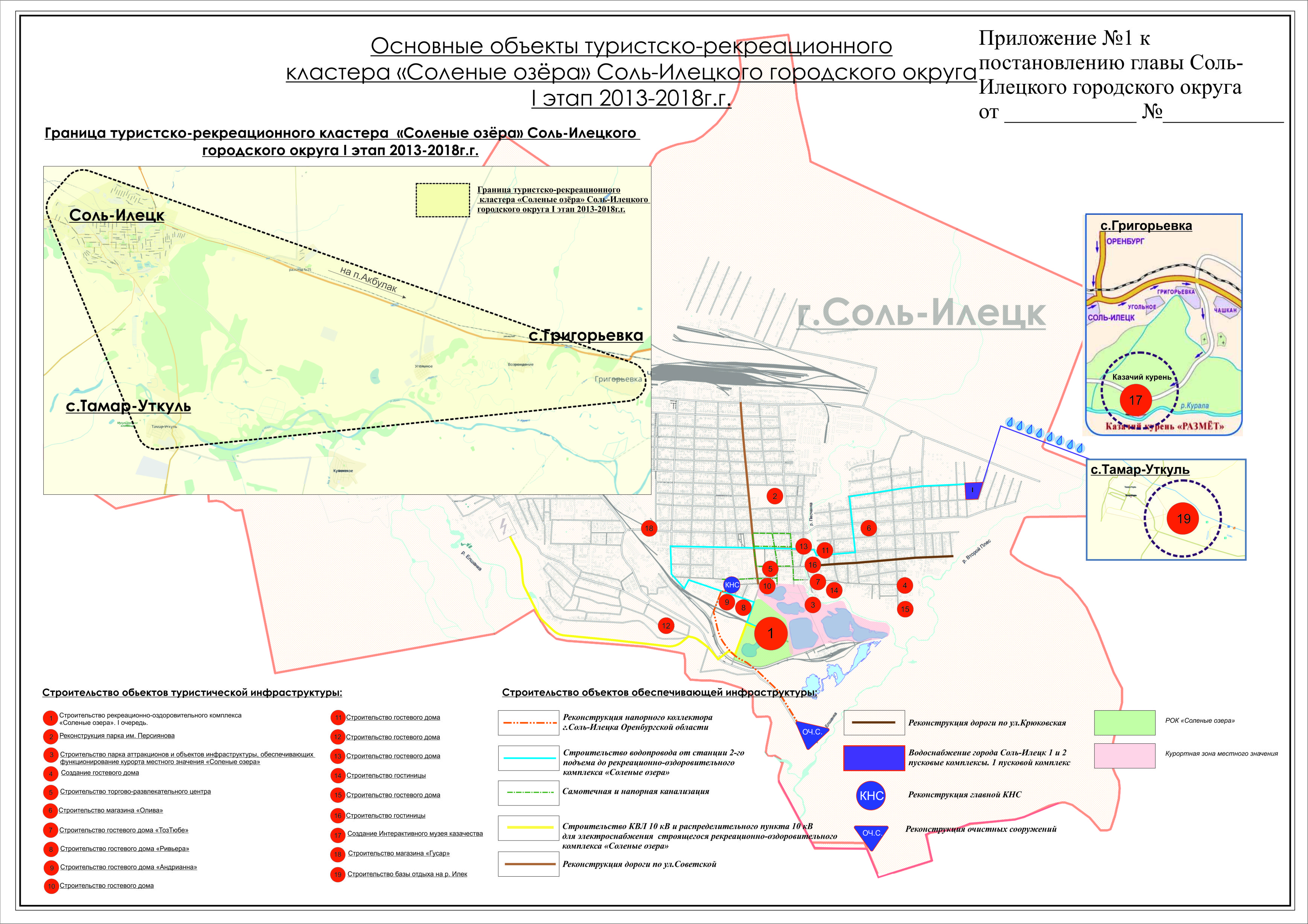 АДМИНИСТРАЦИЯМУНИЦИПАЛЬНОГО ОБРАЗОВАНИЯСОЛЬ-ИЛЕЦКИЙГОРОДСКОЙ ОКРУГОРЕНБУРГСКОЙ ОБЛАСТИПОСТАНОВЛЕНИЕ20.07.2017№1999-пАДМИНИСТРАЦИЯМУНИЦИПАЛЬНОГО ОБРАЗОВАНИЯСОЛЬ-ИЛЕЦКИЙГОРОДСКОЙ ОКРУГОРЕНБУРГСКОЙ ОБЛАСТИПОСТАНОВЛЕНИЕ20.07.2017№1999-пОб установлении границ туристско-рекреационного кластера «Соленые озера», включенного в федеральную  целевую программу «Развитие внутреннего и въездного туризма в Российской Федерации (2011-2018 годы)»Об установлении границ туристско-рекреационного кластера «Соленые озера», включенного в федеральную  целевую программу «Развитие внутреннего и въездного туризма в Российской Федерации (2011-2018 годы)»